Guía de trabajo autónomo (plantilla) 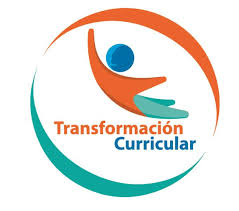 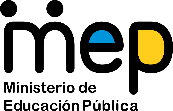 El trabajo autónomo es la capacidad de realizar tareas por nosotros mismos, sin necesidad de que nuestros/as docentes estén presentes. 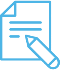 Me preparo para hacer la guía Pautas que debo verificar antes de iniciar mi trabajo.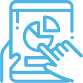 Voy a recordar lo aprendido en clase. 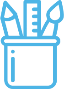  Pongo en práctica lo aprendido en claseCentro Educativo:_________________                     Nivel: cuarto añoEducador/a: ______________________                    Asignatura: EspañolMateriales o recursos que voy a necesitar Para este trabajo debo contar con los siguientes materiales:Mi cuaderno, un lápiz,  borrador, y además,  lápices de color.Condiciones que debe tener el lugar donde voy a trabajar Para trabajar en esta ruta de aprendizaje, tomo en cuenta lo siguiente:Debo ubicarme  en un lugar en el cual  me sienta cómodo/a y que sea ventilado.Debo contar con buena iluminación (si es natural es mejor). Trato que el ruido ambiente no distraiga mi concentración en este proceso.Tomo en cuenta las medidas y la situación de emergencia sanitaria que enfrenta nuestro paísTiempo en que se espera que realice la guía Requiero al menos de una hora para resolver la guía.Indicaciones Recuerdo lo que hacemos antes, durante y después de leer un texto literario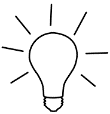 Actividad Preguntas para reflexionar y responder Observo la imagen y contesto las siguientes preguntas: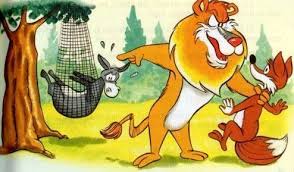 ¿Qué pienso que podría estar pasando en la imagen?¿Dónde podría ocurrir la historia? Explico por medio de una hipótesis o conjetura, por qué el ser a lado del árbol parece estar colgado en algo que pareciera una red.¿Qué sé sobre la fábula?Imagen recuperada de https://fabulasanimadas.com/el-asno-y-la-zorra/Indicaciones Leo el siguiente texto, con interés y pasión. Si deseo, puedo solicitar ayuda a mi familia. Sigo con entusiasmo la ruta de lectura propuesta. Luego, contesto las preguntas.El asno y la zorra encuentran al león“El asno y la zorra, habiéndose unido para su mutua protección, salieron un día de caza. No anduvieron mucho cuando encontraron un león. La zorra, segura del inmediato peligro, se acercó al león y le prometió a capturar al asno si le daba su palabra de no dañarla a ella.Entonces, afirmándole al asno que no sería maltratado, lo llevó a un profundo foso diciéndole que se guareciera allí. El león, viendo que ya el asno estaba asegurado, inmediatamente agarró a la zorra, y luego atacó al asno a su antojo”. (Esopo)Diferencio, por escrito, cuáles valores o antivalores se presentan en la lectura anterior.Selecciono y escribo la posible enseñanza del texto.Preciso semejanzas y diferencias  con la actuación de la zorra y el león.Escribo dos ideas relevantes de la lectura.Determino semejanzas y diferencias  entre la hipótesis que anoté al inicio y lo que sucedió en la lecturaLeo el siguiente texto, con interés y pasión. Si deseo, puedo solicitar ayuda a mi familia. Sigo con entusiasmo la ruta de lectura propuesta. Luego, contesto las preguntas.El asno y la zorra encuentran al león“El asno y la zorra, habiéndose unido para su mutua protección, salieron un día de caza. No anduvieron mucho cuando encontraron un león. La zorra, segura del inmediato peligro, se acercó al león y le prometió a capturar al asno si le daba su palabra de no dañarla a ella.Entonces, afirmándole al asno que no sería maltratado, lo llevó a un profundo foso diciéndole que se guareciera allí. El león, viendo que ya el asno estaba asegurado, inmediatamente agarró a la zorra, y luego atacó al asno a su antojo”. (Esopo)Diferencio, por escrito, cuáles valores o antivalores se presentan en la lectura anterior.Selecciono y escribo la posible enseñanza del texto.Preciso semejanzas y diferencias  con la actuación de la zorra y el león.Escribo dos ideas relevantes de la lectura.Determino semejanzas y diferencias  entre la hipótesis que anoté al inicio y lo que sucedió en la lecturaIndicaciones o preguntas para auto regularse y evaluarseEscribo una X sobre el símbolo que considero más apropiado al responder las siguientes preguntas:Escribo una X sobre el símbolo que considero más apropiado al responder las siguientes preguntas:Indicaciones o preguntas para auto regularse y evaluarse¿Leí las indicaciones con detenimiento?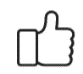 Indicaciones o preguntas para auto regularse y evaluarse¿Subrayé las palabras que no conocía?Indicaciones o preguntas para auto regularse y evaluarse¿Busqué en el diccionario o consulté con un familiar el significado de las palabras que no conocía?Indicaciones o preguntas para auto regularse y evaluarse¿Me devolví a leer las indicaciones cuando no comprendí qué hacer?Indicaciones o preguntas para auto regularse y evaluarse¿Realicé  todo  lo solicitado o me faltó hacer alguna actividadIndicaciones o preguntas para auto regularse y evaluarse¿Qué sabía antes de este tema y qué sé ahora?¿Qué puedo mejorar de mi trabajo?¿Cómo le puedo explicar a otra persona lo que aprendí?¿Qué sabía antes de este tema y qué sé ahora?¿Qué puedo mejorar de mi trabajo?¿Cómo le puedo explicar a otra persona lo que aprendí?